Publicado en Madrid el 15/11/2022 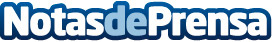 La industria y producción ovina y caprina en España se encuentra en una "situación límite"Anafric, asociación cárnica española, ha organizado una Reunión Sectorial con empresas del sector ovino y caprino donde se ha expuesto la situación "preocupante" que vive el sector. La tendencia del consumo nacional a la baja, el incremento sostenido de los costes de producción y la inflación, la disminución de la cabaña o la disminución de los flujos comerciales con Europa, entre otras causas, han puesto al sector en "una situación límite"Datos de contacto:Lola Beltrán678967349Nota de prensa publicada en: https://www.notasdeprensa.es/la-industria-y-produccion-ovina-y-caprina-en Categorias: Nacional Sociedad Industria Alimentaria Restauración Consumo Industria Téxtil http://www.notasdeprensa.es